高愛迪斯 第五十五期【數學題目】           1130222水中自有顏如虹     年級  姓名：             資優班座號：    有一天高愛迪斯看見了一杯色彩繽紛的漸層飲料覺得實在太神奇了，當下就決定買三杯來試試，果然清涼可口，這時突然靈光一閃，「如果限定只能把相同顏色的飲料倒在一起，在只有1瓶或2瓶空瓶的情況下，可不可以最終把所有飲料都倒成相同顏色？」這果然是一個有趣的數學問題，各位聰明的小朋友你們可以幫高愛迪斯解決這個難纏的數學問題嗎? 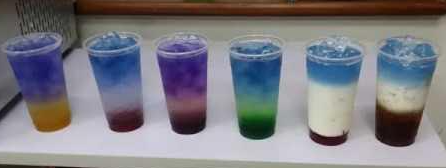 【例題】下面有4個填滿4種不同顏色的試管，以及一個空試管，請利用這個空試管將四個試管倒成相同顏色的試管，在倒的過程中只能將相同顏色的顏料倒在一起而且不可以滿出來。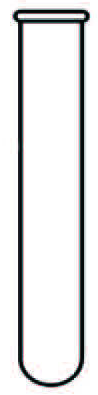 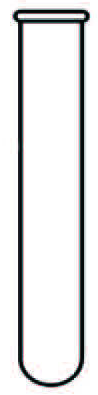 解題紀錄:【第一關】下面有6個填滿4種不同顏色的試管，以及1個空試管，請利用這個空試管將四個試管倒成相同顏色的試管，在倒的過程中只能將相同顏色的顏料倒在一起而且不可以滿出來。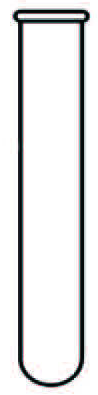 解題紀錄:【第二關】下面有8個填滿4種不同顏色的試管，以及2個空試管，請利用這個空試管將四個試管倒成相同顏色的試管，在倒的過程中只能將相同顏色的顏料倒在一起而且不可以滿出來。(1★)                                               解題紀錄:【第三關】下面有9個填滿4種不同顏色的試管，以及2個空試管，請利用這個空試管將四個試管倒成相同顏色的試管，在倒的過程中只能將相同顏色的顏料倒在一起而且不可以滿出來。(1★)解題紀錄: 【第四關】下面有10個填滿4種不同顏色的試管，以及2個空試管，請利用這個空試管將四個試管倒成相同顏色的試管，在倒的過程中只能將相同顏色的顏料倒在一起而且不可以滿出來。(2★)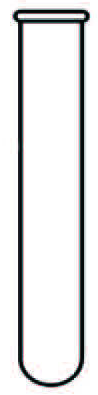                                             解題紀錄:【第五關】下面有10個填滿4種不同顏色的試管，以及2個空試管，請利用這個空試管將四個試管倒成相同顏色的試管，在倒的過程中只能將相同顏色的顏料倒在一起而且不可以滿出來。(2★)解題紀錄:【第六關】下面有11個填滿4種不同顏色的試管，以及2個空試管，請利用這個空試管將四個試管倒成相同顏色的試管，在倒的過程中只能將相同顏色的顏料倒在一起而且不可以滿出來。(3★)解題紀錄:【第七關】下面有12個填滿4種不同顏色的試管，以及2個空試管，請利用這個空試管將四個試管倒成相同顏色的試管，在倒的過程中只能將相同顏色的顏料倒在一起而且不可以滿出來。(3★)解題紀錄:【研究結果與發現】:必須超過50字(1★)【題目設計】請利用12個填滿4種不同顏色的試管，以及2個空試管設計一道倒水關卡，並寫出解法。(2★)第1次第6次第11次第2次第7次第12次第3次第8次第13次第4次第9次第14次第5次第10次第15次第1次第6次第11次第16次第2次第7次第12次第17次第3次第8次第13次第18次第4次第9次第14次第19次第5次第10次第15次第20次第1-7次第8-14次第9-21次第22-28次第29-35次第1-7次第8-14次第9-21次第22-28次第29-35次第1-7次第8-14次第9-21次第22-28次第29-35次第1-7次第8-14次第9-21次第22-28次第29-35次第1-7次第8-14次第9-21次第22-28次第29-35次第26-42次第1-7次第8-14次第9-21次第22-28次第29-35次第26-42次